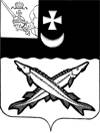    Заключениена проект  решения    Совета  сельского поселения Артюшинское о внесении изменений в решение Совета сельского поселения Артюшинское от 21.12.2018 № 38 «О бюджете  сельского  поселения  Артюшинское на 2019 год и плановый период 2020 и 2021 годов»                                                                                от 13.11.  2019 года Экспертиза проекта решения проведена на основании  п.11 статьи 12 Положения о контрольно-счетной комиссии района, утвержденного решением Представительного Собрания района от 27.02.2008  № 50 (с учетом внесенных изменений и дополнений).  В результате экспертизы установлено: 	Текстовая часть бюджета         Проектом решения предлагается утвердить основные характеристики бюджета поселения на 2019 год:         - общий объем доходов в сумме 12036,4 тыс. руб., что больше ранее утвержденного объема доходов на 5,6 тыс. руб.;         - общий объем расходов в сумме 12690,0 тыс. руб., что больше ранее утвержденного объема расходов на 5,6 тыс. руб.;         - дефицит бюджета поселения предусмотрен  в сумме 653,6 тыс. руб.  или 28,6% от общего объема доходов без учета объема безвозмездных поступлений и поступлений налоговых доходов по дополнительным нормативам отчислений (за счет входящего остатка собственных доходов на начало года). 	на 2020 год:         - общий объем доходов в сумме 5124,4 тыс. руб., что больше ранее утвержденного объема доходов на 0,4 тыс. руб.;        - общий объем расходов в сумме 5124,4 тыс. руб., что больше ранее утвержденного объема расходов на 0,4 тыс. руб.;	на 2021 год:         - общий объем доходов в сумме 5127,5 тыс. руб., что больше ранее утвержденного объема доходов на 0,4 тыс. руб.;        - общий объем расходов в сумме 5127,5 тыс. руб., что больше ранее утвержденного объема расходов на 0,4 тыс. руб.;	Проектом решения предлагается:         Приложение 1 «Источники внутреннего финансирования дефицита бюджета поселения на 2019 год и плановый период 2020 и 2021 годов» предлагается изложить в новой редакции.Нарушений ст.92.1 и ст.96 Бюджетного кодекса РФ при установлении размера дефицита не установлено.	Приложение 2 «Объем доходов бюджета сельского поселения Артюшинское на 2019 год и плановый период 2020 и 2021 годов, формируемый за счет налоговых и неналоговых доходов, а также безвозмездных поступлений» изложить в новой редакции, увеличив объем доходов на 2019 год за счет увеличения безвозмездных поступлений на 5,6   тыс. руб., из них:- увеличения прочих субсидий бюджетам сельских поселений на 5,6 тыс. руб. (Уведомление  Департамента финансов ВО о предоставлении субсидии от 31.10.2019 №303);	На 2020 и 2021 годы  по 0,4 тыс. руб. ежегодно за счет увеличения субвенций на осуществление  первичного воинского учета (приложения  №34  к проекту закона области «О внесении изменений в закон области «Об областном бюджете на 2019 год и плановый период 2020 и 2021 годов»).     Приложение 5 «Распределение бюджетных ассигнований по разделам, подразделам классификации расходов на 2019 год и плановый период 2020 и 2021 годов», 6 «Распределение бюджетных ассигнований по разделам, подразделам, целевым статьям и видам расходов в ведомственной структуре расходов бюджета поселения на 2019 год и плановый период 2020 и 2021 годов» изложить в новой редакции, увеличив расходы на 2019 год на сумму   5,6  тыс. руб., в том числе:  по разделу 01 «Общегосударственные вопросы» увеличиваются на 27,6 тыс. руб., из них:- на 62,4 тыс. руб. увеличиваются  расходы подразделе 0104 «функционирование Правительства Российской Федерации, высших исполнительных органов государственной власти субъектов Российской Федерации, местных администраций»;- на 20,0 тыс. руб. уменьшаются расходы в подразделе 0113 «другие общегосударственные вопросы»; - на 14,8 тыс. руб. уменьшаются  расходы  в подразделе  0111 «резервные фонды»;по разделу 05 «Жилищно-коммунальное хозяйство» расходы  уменьшаются  на 22,0 тыс. руб., за счет сокращения расходов  по подразделу  0503 «благоустройство».	 Расходы  по разделу  «Национальная оборона» на 2020 и 2021 годы увеличиваются по  0,4 тыс. руб. ежегодно.           В приложение 7 «Распределение средств на реализацию муниципальной программы «Развитие территории  сельского поселения Артюшинское  на 2018-2020 годы» изменения планируются на основании изменений внесенных в  постановление администрации сельского  поселения  от 30.10.2017 №55 «Об утверждении муниципальной программы Развитие  территории  сельского поселения Артюшинское на 2018-2020 годы». 	При проведении проверки учет приказ Финансового управления Белозерского района от 25.10.2019 №173. Выводы:Представленный проект решения Совета сельского поселения Артюшинское  о внесении изменений и дополнений в решение Совета сельского поселения Артюшинское от 21.12.2018 № 38 «О бюджете сельского  поселения Артюшинское на 2019 год и плановый период 2020 и 2021 годов» не противоречит бюджетному законодательству председатель КСК района:                                                  Н.А.Спажева	                       